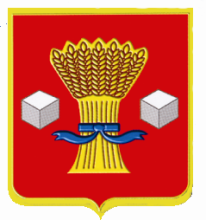 Администрация Светлоярского муниципального района Волгоградской областиПОСТАНОВЛЕНИЕот 12.07.2019                           № 1333	В целях устойчивого развития территорий, в том числе выделения элементов планировочной структуры, установления границ земельных участков, установления зон планируемого размещения объектов капитального строительства, в соответствии со ст. 41 – 46 Градостроительного кодекса РФ, а так же с учетом обращения ФГБУ «Управление «Волгоградмелиоводхоз» от 13.06.2019 №973-01/1 о подготовке документации по планировке и межеванию территории для размещения объекта «Реконструкция канала Р-1 и Р-3 с гидротехническими сооружениями Райгородской оросительно-обводнительной системы, Светлоярский район, Волгоградская область», Уставом Светлоярского муниципального района Волгоградской области,п о с т а н о в л я ю:Принять предложение ФГБУ «Управление «Волгоградмелиоводхоз» о подготовке проекта планировки и проекта межевания территории в отношении определенной правилами землепользования и застройки Светлоярского городского поселения Светлоярского муниципального района Волгоградской области территориальной зоны инженерной инфраструктуры, в которой расположены земельные участки с кадастровыми номерами 34:26:100601:0066, 34:26:100701:0042, 34:26:100601:0041, 34:26:100602:82.Заказчиком по подготовке проекта планировки и проекта межевания территории считать: ФГБУ «Управление «Волгоградмелиоводхоз».Рекомендовать заказчику:3.1.    Выполнить подготовку технического задания на разработку проекта планировки и межевания территории и согласовать с администрацией Светлоярского муниципального района Волгоградской области.3.2.  Выполнить подготовку документации по проекту планировки и межевания территории в соответствии со статьями 41 – 46 Градостроительного кодекса РФ.3.3.     В соответствии с п. 12.2. ст. 45 Градостроительного кодекса РФ документацию по проекту планировки и межевания территории согласовать с администрацией Светлоярского муниципального района Волгоградской области.Отделу по муниципальной службе, общим и кадровым вопросам администрации Светлоярского муниципального района Волгоградской области (Иванова Н.В.):- опубликовать настоящее постановление в районной газете «Восход»;- разместить настоящее постановление в сети Интернет на официальном сайте Светлоярского муниципального района Волгоградской области.5. Контроль исполнения настоящего постановления возложить на заместителя главы Светлоярского муниципального района Думбраву М.Н.Глава муниципального района                                                            Т.В.РаспутинаМаликова В.В.О подготовке проекта планировки и проекта межевания территории для размещения объекта «Реконструкция канала Р-1 и Р-3 с гидротехническими сооружениями Райгородской оросительно-обводнительной системы, Светлоярский район, Волгоградская область»